Customer Returns Form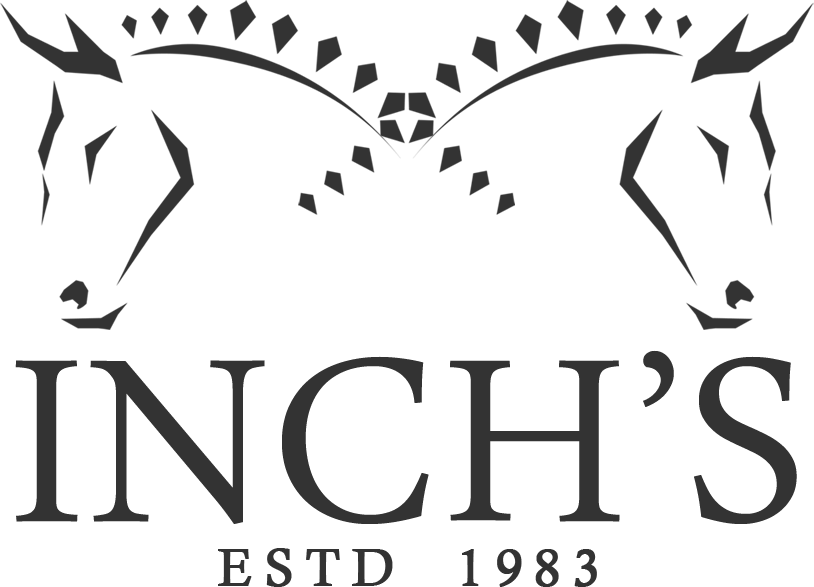 Please Note: Required fields are highlighted with a *. Failure to fill in these sections may result in complications with your returned item(s).*Your Order Number: EXAMPLE = W8763			*Date of Order: (DD/MM/YY)*Your Name:							*Your Telephone Number:*Please Fill In The Table Below For The Details of items*Additional notes: Please leave details here of your reason for your return and details if you wish to exchange your item of the replacement product you require (or any other extra notes for your return)*Tick Here For Refund             *Tick Here For ExchangeAddress to send returns to:Inch's SaddleryThe HaywainBurlescombeDevonEX16 7JYTelephone number: 01823 673007Email: info@inchs.comwww.inchs.comGeneral Returns InformationYou may return your item for refund within 30 days of purchase. The item should be in perfect condition and complete with the original packaging. Please see Returns Procedure for details on sending your item back to Inch's Saddlery. Any refunds made will be done using the original payment method.Personalised and Special order items cannot be cancelled once the order has been processed.If you have any questions on exchanging your item please call us on (01823) 673007.We always aim to complete all refunds as quickly as possible however please allow a maximum of 30 working days for your refund to be completed from the date of return, to allow for the item to arrive back to us by post, to be inspected fully to ensure the item fits the returns criteria and is eligible for refund and to be authorised by a managerial member of staff. If you have any queries please call the shop on 01823 673007, where a member of the team will be more than happy to assist you.Please note that when returning an item for exchange or refund (unless the item is faulty) you will be responsible for the cost of postage of the item(s) back to us and also, in the case of exchanges, payment of a standard delivery charge of £4.95 will be required to send you your replacement item(s).QtyProductColourSizePrice